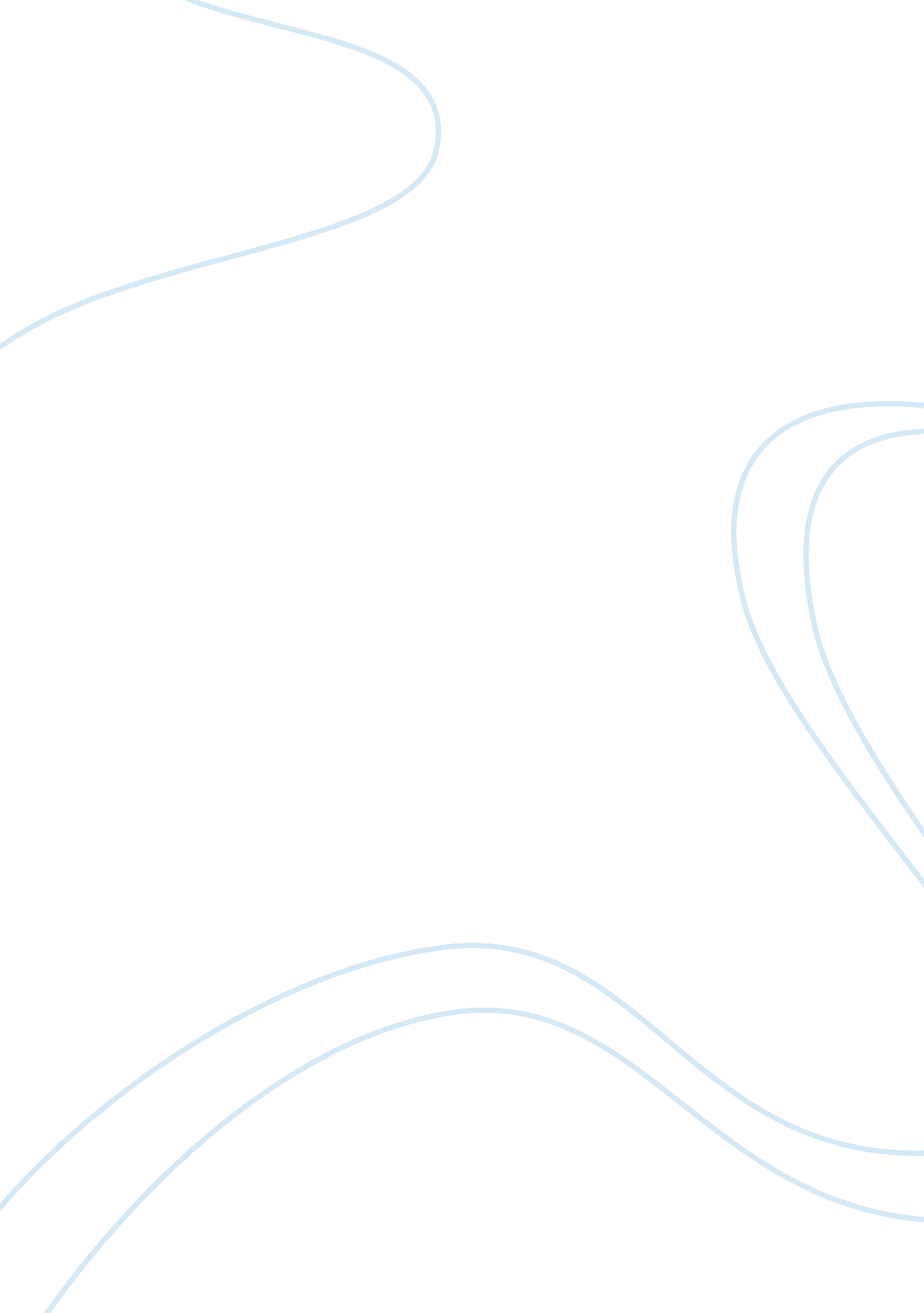 Police misconduct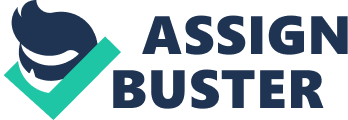 Police Misconduct Thesis, Outline, and Works Cited Thesis ment: Because of evidence of previous violations of the public’strust, uses of excessive force, and legal implications of their behavior, governments should have measures in place to protect the public from police misconduct. 
Outline 
I. Introduction 
a. Rodney King example 
i. http://atlantapost. com/2011/05/03/don%E2%80%99t-shoot-a-case-for-reigning-in-rogue-cops/ (newspaper editorial) 
b. Causes of public police mistrust 
i. Miller article (Journal article number 1) 
c. Map 
i. Police have previously violated the public’s trust through misconduct 
ii. Police have used excessive force in previous examples 
iii. Police misconduct allows guilty criminals to walk free and hurts innocent people. 
d. Thesis 
i. Because of these things, governments should have measures in place, such as cameras in cars, citizen review boards, and clear laws, to protect the public from police misconduct. 
II. Violation of the public’s trust 
a. Police have violated civil rights in the past, leading to a warranted distrust in certain communities. 
i. Rodney King 
ii. Fighting for your Life: the African-American Criminal Justice Survival Guide by John Elmore (book) 
iii. “ Throughout the U. S. African-Americans are being injured and even killed by police using excessive force or deliberately brutal treatment. Police have engaged in unjustified shootings, severe beatings, fatal chokings, and unnecessarily rough treatment,” (Elmore, 109). 
b. Police have violated the public’s trust through sexual misconduct, leading to a warranted distrust of police by some women. 
i. http://www. courthousenews. com/2011/05/27/36893. htm 
c. Police have violated the public’s trust through false arrests. 
i. http://www. dailymail. co. uk/news/article-1390654/Indian-diplomats-daughter-18-sues-1-5m-police-cells-toilet-humiliation. html 
d. Because of the public cannot trust the police, governments should have appropriate measures in place to protect the public from police misconduct. 
III. Legal implications 
a. Police misconduct can lead to acquittals. 
b. Police misconduct can lead to false arrests. 
c. Because police misconduct can allow guilty men to walk the street and innocent men to sit in jail, governments should have appropriate measures in place to protect the public from police misconduct. 
IV. Excessive force 
a. Police have demonstrated a willingness to use excessive force in certain examples. 
i. http://www. therepublic. com/view/story/454a3bf1072e4c3ab340d6a97e73da35/MT--Excessive-Force/ 
b. Public has no idea how much this goes on. 
i. DOJ article (government article) 
c. Use of excessive force violates the public’s trust and can allow guilty criminals to walk free because of legal technicalities. 
d. Use of excessive force can wrongfully punish innocent victims. 
e. Excessive force instills a distrust of the police in the community and works against the purpose of having a police force. 
f. Because excessive force can punish the innocent and help the guilty, governments should have appropriate measures in place to protect the public from police misconduct. 
V. Conclusion 
a. Restatement of map. 
b. Restatement of thesis. 
c. Potential to reform. 
i. Cameras in cars 
ii. Citizen review boards 
iii. Strict laws 
1. If police feel laws are fair and misconduct is investigated, “ code of silence” is lifted. 
2. Kaariainen article (Journal article 2) 
Works Cited 
1) Carnell, Yvette. " Dont Shoot! A Case for Reigning in Rogue Cops." The Atlanta Post. 3 May 2011. Web. 27 May 2011. . 
2) Elmore, John V., and Yvonne Rose. Fighting for Your Life: the African-American Criminal Justice Survival Guide. Phoenix, AZ: Amber, 2004. Print. 
3) Farrell, Glynis. " Woman Says Chicago Cops Condone Predators." Courthouse News Service. Web. 27 May 2011. . 
4) " Indian Diplomats Daughter, 18, Sues for $1. 5m over police Cells Toilet Humiliation | Mail Online." Mail Online. 25 May 2011. Web. 27 May 2011. . 
5) Kaariainen, Juha, Tomi Lintonen, Ahti Laitinen, and Joycelyn Pollock. " The Code of Silence: Are Self-Report Surveys a Viable Means for Studying Police Misconducts?" Journal of Scandinavian Studies in Criminology and Crime Prevention 9. 2 (2008): 86-96. Print. 
6) " Man Shot 6 times by Billings Police Officer Sues for Excessive Force." The Republic. 20 May 2011. Web. 27 May 2011. . 
7) Miller, Joel, and Robert C. Davis. " Unpacking Public Attitudes to the Police: Contrasting Perceptions of Misconduct with Traditional Measures of Satisfaction." International Journal of Police Science and Management 10. 1 (2008): 9-22. Print. 